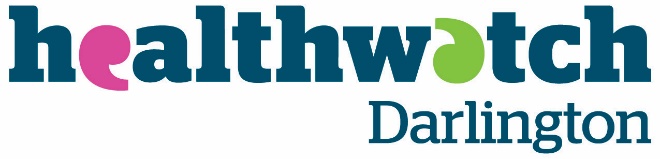 AgendaLunch Welcome and Chairs opening remarks
Minutes of the 2022 AGM
Presentation of Healthwatch Darlington Annual Report/Accounts 2022/23
Christopher Akers-Belcher - Healthwatch Regional Co-ordinator for the North East and North Cumbria NHS Integrated Care Board.Thanks, and close.Healthwatch Darlington Annual General MeetingWednesday 25th October 2023 12 noon till 14:30Via Zoom https://us02web.zoom.us/j/85361208692?pwd=QUQzdjBkaXBpZ21xTnpEQTNMTXkwQT09orIn person at Tandem Hub (formerly Morrisons Trust), Morton Park Business Training Centre, Morton Park Way, Darlington DL1 4PJ.